Université Savoie Mont Blanc*UFR de rattachement**Département de rattachement*Titre du Mémoire ou du rapportSous-titre du mémoirePrénom NomVolume 1 : texte et bibliographieMémoire/rapport de stage présenté pour l’obtention de *diplôme à obtenir*sous la direction de *Nom du directeur de mémoire ou de stage*Année universitaire 20XX-20XX / mois de présentation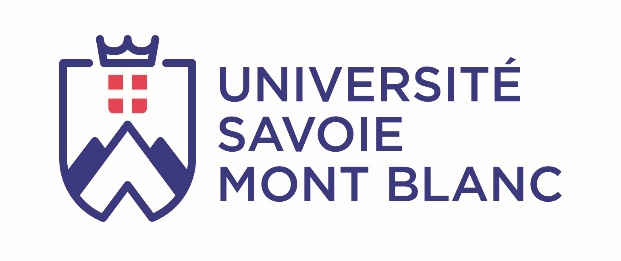 Remerciements Cette page contient les messages que vous désirez adresser aux personnes qui vous ont accompagnées tout au long de votre travail, qui sont en général : Le professeur / le directeur de rechercheLe responsable de stageDes collèguesDes personnes rencontrées au cours des travaux de rechercheLa familleEtc.RésuméCette partie sert à expliquer le contenu du mémoire. Elle indique l’objectif du mémoire, les questions de recherche posées, la méthode utilisée, les résultats obtenus et il donne les points principaux de réflexions abordés.Mots-clésLes mots-clés servent à décrire le mémoire dans un langage contrôlé. Ils sont à lister par ordre alphabétique.LexiqueCette page sert à expliquer les termes scientifiques et techniques de votre mémoire. Les termes doivent être insérés par ordre alphabétique.Remarque : Il est inutile de définir des mots connus de tous.Table des abréviationsCette page permet de développer les acronymes et sigles présents dans le document. Ils doivent être présentés par ordre alphabétique.Conseil : Lorsque vous introduisez un sigle ou un acronyme dans le corps du mémoire, développez-le la première fois et notez l'acronyme entre parenthèse. Ensuite, vous pouvez utilisez l'acronyme directement, à condition qu'il soit référencé dans la page des abréviations.SommaireUn rapport universitaire doit contenir deux pages qui répetent les titres des parties :Le Sommaire qui reprend les deux ou trois niveaux ;La table des matière qui comprend tous les titres et sous-titres du document.L’outil qui permet de créer un sommaire ou une table des matières se trouve dans l’onglet référence. Plus d’informations ici.Remerciements	3Résumé	4Mots-clés	4Lexique	5Table des abréviations	6Sommaire	7Introduction	9Première partie : titre	10Introduction de la partie	11Chapitre 1 : titre du chapitre 1 de niveau 1	12Sous-partie 1 de niveau 2	12Sous-titre 2 de niveau 2	12Chapitre 2 : titre du chapitre 2 de niveau 2	12Conclusion de la première partie	13Seconde partie : titre	14Conclusion	16Bibliographie	17Table des illustrations	18Table des matières	19IntroductionPremière partie : titreIntroduction de la partieChapitre 1 : titre du chapitre 1 de niveau 1Sous-partie 1 de niveau 2Afin de faire apparaitre les parties dans le sommaire, il est nécessaire d’utiliser les styles de l’éditeur de texte présents dans l’onglet accueil. Plus d’informations ici.Sous-titre 2 de niveau 2Sous-sous-partie 1 de niveau 3Sous-sous-sous-partie 1 de niveau 4Chapitre 2 : titre du chapitre 2 de niveau 2Conclusion de la première partieSeconde partie : titreConclusionBibliographieVoir cours sur la bibliographie sur Moodle.Table des illustrationsDans un travail universitaire, il est possible d’illustrer son propos par des images, des tableaux, des illustrations, etc.La liste des figures se retrouve à la fin du travail universitaire et avant la table des matière. Elle liste toutes les illutrations utilisées.Table des matièresRemerciements	3Résumé	4Mots-clés	4Lexique	5Table des abréviations	6Sommaire	7Introduction	8Première partie : titre	9Introduction de la partie	10Chapitre 1 : titre du chapitre 1 de niveau 1	11Sous-partie 1 de niveau 2	11Sous-titre 2 de niveau 2	11Sous-sous-partie 1 de niveau 3	11Sous-sous-sous-partie 1 de niveau 4	11Chapitre 2 : titre du chapitre 2 de niveau 2	11Conclusion de la première partie	12Seconde partie : titre	13Conclusion	15Bibliographie	16Table des illustrations	17Table des matières	18